附件2023 年成都市双流区师生信息素养提升实践活动（教师部分）活动指南成都市双流区教育技术装备管理中心2023年6月目 录一、常规项目（一）参加人员范围（二）项目设置及相关要求（三）参赛要求（四）奖项设置二、其他专项（一）职业教育专项（二）中小学课例专项（三）教育技术论文专项（四）数字化教学设计专项三、组织工作（一）组织领导（二）常规项目联系方式（三）专项联系方式附件：1.常规项目作品登记表（课件、微课）2.常规项目作品登记表（融合创新应用教学案例、信息化教学课程案例）3.作品推荐参考指标一、常规项目（一）参加人员范围各级各类学校教师、教育技术工作者。（二）项目设置及参赛要求1．项目设置2023年成都市双流区师生信息素养提升实践活动（教师部分），根据不同学校、不同学段的教育教学要求和特点，在不同组别（按照作品第一作者所在单位划分）分别设置以下项目：基础教育组：课件、微课、融合创新应用教学案例。 中等职业教育组：课件、微课、信息化教学课程案例。高等教育组：课件、微课、信息化教学课程案例。2．项目说明及要求（1）课件：是指基于数字化、网络化、智能化信息技术和多媒体 技术，根据教学内容、目标、过程、方法与评价进行设计、制作 完成的应用软件。能够有效支持教与学，高效完成特定教学任务、实现教学目标。各类教学软件、学生自主学习软件、教学评价软件、仿真实验软件等均可报送。①制作要求：视频、声音、动画等素材使用常用文件格式。②报送内容：作品文件包括附件1签字扫描件（pdf）、课件（ppt、pptx、enbx、其他格式使用压缩包上传）、软件运行录屏解说视频（mp4），总大小建议不超过700MB。课件应易于安装、运行和卸载；如需非常用软件运 行或播放，请同时在附件1中注明该软件名称以及下载网址（或者其分享链接），如相关字体、白板软件等，同时报送软件运行录屏解说视频文件，视频格式采用mp4，画面尺寸为1280×720以上，播放时间一般不超过10分钟，视频中应出现教师形象及解说的同步画面。（2）微课：是指教师围绕单一学习主题，以知识点讲解、教学重难点和典型问题解决、技能操作和实验过程演示等为主要内容， 使用摄录设备、录屏软件等拍摄制作的视频教学资源。主要形式可以是讲授视频，也可以是讲授者使用PPT、手写板配合画图软件和电子白板等方式，对相关教学内容进行批注和讲解的视频。中等职业教育组微课作品鼓励体现技能训练（包括训练模式）。①制作要求：报送的微课作品应是单一有声视频文件， 要求教学目标清晰、主题突出、内容完整、声画质量好。视频片 头要求蓝底白字、楷体、时长5秒，显示教材版本、学段学科、年级学期、课名、教师姓名和所在单位等信息，视频格式采用mp4，画面尺寸为1280×720以上，播放时间一般不超过10分钟， 视频中应出现教师本人讲课的同步画面。根据学科和教学内容特点，如有学习指导、练习题和配套学习资源等材料请一并提交。②报送内容：作品文件包括附件1签字扫描件（pdf）、微课作品（mp4）、相关材料（电子文档或压缩包），总大小建议不超过700MB。（3）融合创新应用教学案例：是指教师将信息技术作为教师组织 与实施教学的工具和学生学习与认知的工具，融于教与学的过程，且教学成效明显的教学活动案例。①报送要求：须提交案例介绍文档、教学活动录像和相关材料。案例介绍文档可包括：教学环境设施与课程建设、教学应用情况、教学效果、教学成果、获奖情况、推广情况等。教学活动录像：反映创新教育教学情况，针对案例特点，提 供合适的教学活动录像，可以是具有代表性的单节课堂教学实录， 也可以是围绕一个教学专题的多节课课堂教学片段剪辑而成的专 题介绍视频。使用mp4格式，画面尺寸为1280×720以上，时间总 计不超过50分钟。相关材料：教学设计方案、课程资源等。如为教师个人应用国家数字教育资源公共服务体系内的网络学习空间所开展的教学案例，需同时提交PPT文档、空间访问说明文档（含空间网址） 等。②报送内容：作品文件包括附件2签字扫描件（pdf）、案例介绍文档（pdf）、教学活动录像（mp4）和相关材料（电子文档或压缩包），总大小建议不超过700MB。（4）信息化教学课程案例：是指利用信息技术优化课程教学，转 变学习方式，创新课堂教学模式，教育教学改革成效显著的案例。包括课堂教学、研究性教学、实验实训教学、见习实习教学等多种类型，采用混合教学或在线教学模式。鼓励思政课、教师教育 类的信息化教学案例报送。①报送要求：须提交案例介绍文档、教学活动录像和相关材料。案例介绍文档可包括：课程建设与实施情况、教学效果、教学成果、获奖情况、推广情况等。教学活动录像：反映信息化课程教学情况，针对案例特点， 提供合适的教学活动录像，可以是具有代表性的单节课堂教学实录、多节课堂片段剪辑、专题介绍视频等多种形式。使用mp4格式，画面尺寸为1280×720以上，时间总计不超过50分钟。相关材料：教学设计方案、课程资源等。②报送内容：作品文件包括附件2签字扫描件（pdf）、案例介绍文档（pdf）、教学活动录像（mp4）和相关材料（电子文档或压缩包），总大小建议不超过700MB。3．作品资格审定（1）有政治原则性错误和学科概念性错误的作品，取消参加资格。（2）存在弄虚作假行为的作品，取消参加资格。（3）作品要件不齐，取消参赛资格。4．作品制作（1）作者应对作品的原创性、真实性负责，非原创的部分需注明出处。如引起知识产权异议和纠纷，其责任由作品作者承担。（2）每件作品作者不超过3人，不接受以单位名义集体创作的作品。（三）参赛要求1．报送作品数量（1）基础教育组、中等职业教育组根据个人自愿参加的原则，经学校初评后，每个学校报送作品总数不超过10件。（2）高等教育组根据个人自愿参加的原则，由各高校活动组织部门统一通过省级活动平台报送，每个学校报送作品总数不超过5件。2．报送方式（1）基础教育组、中等职业教育组：学校初评后，于6月30日前组织教师登录双流教育OA系统（https://sljy.cdsledu.net/#/login），进入“双流教育评比系统”按要求上传作品。（2）高等教育组：于2023年7月21日前，将作品相关资料通过四川省教育信息化应用活动系统（https://www.scedu.com.cn/hd/#/）上报及推优（活动账户信息、操作手册另行通知），并对报送信息和作品的准确性、完整性负责。（四）奖项设置1.个人奖项普通项目按基础教育组、中等职业教育组分别设置一、二、三等奖，获奖比例分别为15%、20%、25%。2.组织奖项综合各学校组织单位宣传、组织以及获奖等情况评定“优秀组织单位”和“优秀组织者”，优秀组织者在优秀组织单位中产生。二、其他专项（一）职业教育专项（市级、省级不评审）2023年职业教育专项共征集四类作品：职业教育实践性教学案例、职业教育虚拟仿真教学案例、职业教育数字教材和职业教育数字教材样章。活动指南、具体安排及要求请在教育部教育技术与资源发展中心（中央电化教育馆）网站下载，职业教育专项平台地址：www.yklmeta.com。请按照指南要求自愿参加。（二）中小学课例专项（市级、省级不评审）2023年中小学课例专项共征集两类作品：中小学人工智能教 育教学课例、中小学虚拟实验教学应用课例。活动指南、具体安 排及要求请在教育部教育技术与资源发展中心（中央电化教育馆） 网站下载，中小学人工智能教育教学课例征集项目平台地址： ai.eduyun.cn，中小学虚拟实验教学应用课例征集项目平台地址：vlab.eduyun.cn。请按照指南要求自愿参加。（三）教育技术论文专项（省级评审）设置教育技术论文活动，具体安排另行通知。（四）数字化教学设计专项（省级评审）设置数字化教学设计专项活动，具体安排另行通知。三、组织工作（一）组织领导活动办公室设在成都市双流区教育技术装备管理中心，主要承担具体组织工作。（二）常规项目联系方式联 系 人： 袁欢联系电话：028-85851129电子邮箱：979777465@qq.com（三）专项活动联系方式1．职业教育专项（央馆） 联 系 人：成秀丽联系电话：010-66490979电子邮箱：chengxl@moe.edu.cn 项目管理平台：www.yklmeta.com2．中小学课例专项（央馆）（1）中小学人工智能教育教学课例征集项目联 系 人：宋佳联系电话：010-66490954电子邮箱：songjm@moe.edu.cn 网	站：ai.eduyun.cn（2）中小学虚拟实验教学应用课例征集项目联 系 人：宋佳联系电话：010-66490954电子邮箱：songjm@moe.edu.cn 网	站：vlab.eduyun.cn3．教育技术论文专项（省级）联 系 人：李垚秋、辜良钲联系电话：028-86712766电子邮箱：scsshd@126.com（邮件主题注明“2023论文活动”）4．数字化教学设计专项（省级专项） 联 系 人：李垚秋、辜良钲联系电话：028-86712766电子邮箱：scsshd@126.com（邮件主题注明“2023数字化教学设计专项”）附件1：常规项目作品登记表（课件、微课）注：由基础教育组、中等职业教育组填写，高等教育组不需填写。我（们）在此申明所报送作品是我（们）原创构思并制作，不涉及他人的著作权。作者签名：1.                    	2.                            3.	年 月	日附件2：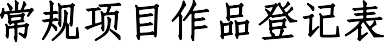 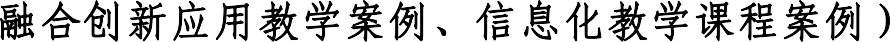 注：由基础教育组、中等职业教育组填写，高等教育组不需填写。我（们）在此申明所报送作品是我（们）原创构思并制作，不涉及他人的著作权。作者签名：1.	2.	3.	年	月	日附件3：1．课件常规项目组织单位作品推荐参考指标2．微课3．融合创新应用教学案例4．信息化教学课程案例作品名称作品名称请勿使用书名号《》作品名称请勿使用书名号《》学科年级作品大小MB项目基础教育组基础教育组课件□ 微课□课件□ 微课□课件□ 微课□课件□ 微课□课件□ 微课□学前教育□学前教育□学前教育□学前教育□项目基础教育组基础教育组课件□ 微课□课件□ 微课□课件□ 微课□课件□ 微课□课件□ 微课□特殊教育□特殊教育□特殊教育□特殊教育□项目基础教育组基础教育组课件□ 微课□课件□ 微课□课件□ 微课□课件□ 微课□课件□ 微课□小学□小学□小学□小学□项目基础教育组基础教育组课件□ 微课□课件□ 微课□课件□ 微课□课件□ 微课□课件□ 微课□初中□初中□初中□初中□项目基础教育组基础教育组课件□ 微课□课件□ 微课□课件□ 微课□课件□ 微课□课件□ 微课□高中□高中□高中□高中□项目中等职业教育组中等职业教育组课件□ 微课□课件□ 微课□课件□ 微课□课件□ 微课□课件□ 微课□课件□ 微课□课件□ 微课□课件□ 微课□课件□ 微课□作者信息姓名姓名所在单位（按单位公章填写）所在单位（按单位公章填写）所在单位（按单位公章填写）所在单位（按单位公章填写）所在单位（按单位公章填写）所在单位（按单位公章填写）所在单位（按单位公章填写）所在单位（按单位公章填写）所在单位（按单位公章填写）作者信息作者信息作者信息联系信息姓名手机手机手机手机联系信息固定电话电子邮箱电子邮箱电子邮箱电子邮箱@@@作品特点（包括作品简介、特色亮点等，300字以内）（包括作品简介、特色亮点等，300字以内）（包括作品简介、特色亮点等，300字以内）（包括作品简介、特色亮点等，300字以内）（包括作品简介、特色亮点等，300字以内）（包括作品简介、特色亮点等，300字以内）（包括作品简介、特色亮点等，300字以内）（包括作品简介、特色亮点等，300字以内）（包括作品简介、特色亮点等，300字以内）（包括作品简介、特色亮点等，300字以内）（包括作品简介、特色亮点等，300字以内）作品安装运行说明（安装运行所需环境，临时用户名、密码等，300字以内）（安装运行所需环境，临时用户名、密码等，300字以内）（安装运行所需环境，临时用户名、密码等，300字以内）（安装运行所需环境，临时用户名、密码等，300字以内）（安装运行所需环境，临时用户名、密码等，300字以内）（安装运行所需环境，临时用户名、密码等，300字以内）（安装运行所需环境，临时用户名、密码等，300字以内）（安装运行所需环境，临时用户名、密码等，300字以内）（安装运行所需环境，临时用户名、密码等，300字以内）（安装运行所需环境，临时用户名、密码等，300字以内）（安装运行所需环境，临时用户名、密码等，300字以内）共享说明是否同意“组委会”将作品制作成集锦出版或在教师活动网站等公益性网站共享□是	□否是否同意“组委会”将作品推荐给国家智慧教育公共服务平台（www.smartedu.cn）、四川中小学智慧教育平台（www.scedu.com.cn）□是	□否作品名称作品名称请勿使用书名号《》作品名称请勿使用书名号《》学科年级作品大小MB项目基础教育组基础教育组融合创新应用教学案例融合创新应用教学案例融合创新应用教学案例融合创新应用教学案例融合创新应用教学案例学前教育□学前教育□学前教育□学前教育□项目基础教育组基础教育组融合创新应用教学案例融合创新应用教学案例融合创新应用教学案例融合创新应用教学案例融合创新应用教学案例特殊教育□特殊教育□特殊教育□特殊教育□项目基础教育组基础教育组融合创新应用教学案例融合创新应用教学案例融合创新应用教学案例融合创新应用教学案例融合创新应用教学案例小学□小学□小学□小学□项目基础教育组基础教育组融合创新应用教学案例融合创新应用教学案例融合创新应用教学案例融合创新应用教学案例融合创新应用教学案例初中□初中□初中□初中□项目基础教育组基础教育组融合创新应用教学案例融合创新应用教学案例融合创新应用教学案例融合创新应用教学案例融合创新应用教学案例高中□高中□高中□高中□项目中等职业教育组中等职业教育组信息化教学课程案例□信息化教学课程案例□信息化教学课程案例□信息化教学课程案例□信息化教学课程案例□信息化教学课程案例□信息化教学课程案例□信息化教学课程案例□信息化教学课程案例□作者信息姓名姓名所在单位（按单位公章填写）所在单位（按单位公章填写）所在单位（按单位公章填写）所在单位（按单位公章填写）所在单位（按单位公章填写）所在单位（按单位公章填写）所在单位（按单位公章填写）所在单位（按单位公章填写）所在单位（按单位公章填写）作者信息作者信息作者信息联系信息姓名手机手机手机手机联系信息固定电话电子邮箱电子邮箱电子邮箱电子邮箱@@@教学环境设施建设 情况（300字以内）（300字以内）（300字以内）（300字以内）（300字以内）（300字以内）（300字以内）（300字以内）（300字以内）（300字以内）（300字以内）课程建设情况（300字以内）（300字以内）（300字以内）（300字以内）（300字以内）（300字以内）（300字以内）（300字以内）（300字以内）（300字以内）（300字以内）教学实施情况及教学效果（300字以内）教学成果、获奖 情 况、推广情况（300字以内）其他说明（300字以内）共享说明是否同意“组委会”将作品制作成集锦出版或在教师活动网站等公益性网站共享□是	□否是否同意“组委会”将作品推荐给国家智慧教育公共服务平台（www.smartedu.cn）、四川中小学智慧教育平台（www.scedu.com.cn）□是	□否推荐指标推荐要素教学设计教学目标、对象明确，教学策略得当；界面设计合理，风格统一，有必要的交互；有清晰的文字介绍和帮助文档。内容呈现内容丰富、科学，表述准确，术语规范； 选材适当，表现方式合理；语言简洁、生动，文字规范；素材选用恰当，生动直观、结构合理。技术运用运行流畅，操作简便、快捷，媒体播放可控； 互动性强，导航准确，路径合理；新技术运用有效。创新与实用立意新颖，具有想象力和个性表现力； 能够运用于实际教学中，有推广价值；高等教育组作品的使用量应达到一定规模。推荐指标推荐要素教学设计体现新课标的理念，主题明确、重难点突出； 教学策略和教学方法选用恰当；合理运用信息技术手段。教学行为教学思路清晰，重点突出，逻辑性强；教学过程深入浅出、形象生动、通俗易懂，充分调动学生的学习积极性。教学效果教学和信息素养目标达成度高；注重培养学生自主学习能力。创新与实用形式新颖，趣味性和启发性强； 视频声画质量好；实际教学应用效果明显，有推广价值。推荐指标推荐要素教学设计体现“以学习者为中心”的课程改革理念；教学设计完整，包括教学目标、教学内容、教学实施和教学评价等；教学环境设施满足需求，有特色，教学情境符合教学目标和对象的要求；教学资源选择恰当，形式多样；注重学科特点，信息技术应用恰当。教学应用教学活动过程记录完整，材料齐全； 教学方式多样；有利于形成基于信息化的教育教学模式。教学效果有常态化应用，学生深度参与，活跃度高，教学效果突出；教师、学生成果丰富，校内外评价好；创新人才培养模式，提高学生的能力素质。特色创新在课程建设、教学实施、资源共享、机制创新等方面有特色；具有一定的示范推广价值。推荐指标推荐要素课程建设信息化软硬件符合教育教学需求，有特色；课程建设、教学理念、内容、方法体现现代信息技术的运用；课程资源丰富，信息技术运用恰当。教学实施教学活动过程记录完整，材料齐全；信息技术与课程教学深度融合，转变学生学习方式； 形成基于信息化的教育教学模式。教学效果教学目标达成度高，学生深度参与，活跃度高；学生自主学习、合作学习、研究性学习等学习能力提升明显；学生、教师、学校评价好。特色创新在课程建设、教学实施、资源共享、机制创新等方面有特色；具有一定的示范推广价值。